Departamento de Lenguaje y Comunicación                                                                 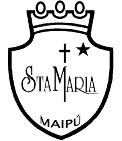 5tos básicosGUÍA DE VOCABULARIO CONTEXTUAL 5to BÁSICOLectura complementaria “Historia de un perro llamado leal”.NOMBRE………………………………………………………………CURSO………………..FECHA………Objetivo OA19: Incorporar de manera pertinente en la escritura el vocabulario nuevo de textos escuchados o leídos.Realiza las siguientes actividades con cada una de las oraciones que a continuación se presentan:        Busca en el diccionario el significado de la palabra y 3 sinónimos.Redacta una oración en la que uses el término trabajado.Guíate a través del siguiente ejemploEjemplo:Pero si les da pereza envíenle el problema al profesor de matemáticasSignificado: Falta de ganas de trabajar, o de hacer cosas, propia de la persona perezosa. Sinónimos: desgana, flojera, holgazanería.Oración: Casi todos terminamos de realizar el trabajo de artes, solo algunos perezosos no alcanzaron y registraron en el libro de clases un 4.0Los wingkas hacen gestos despectivos, nada saben de la gente de la tierra.Significado:________________________________________________________________________________________________________________________________________________________________________Sinónimos: ____________________________________________________________________Oración: __________________________________________________________________________________________…desde la oscuridad me llega el tenue aroma de lo que perdí.Significado:________________________________________________________________________________________________________________________________________________________________________Sinónimos: ____________________________________________________________________Oración: __________________________________________________________________________________________Mis sueños me llevan hasta el gélido día en que me caí sobre la nieve.Significado:________________________________________________________________________________________________________________________________________________________________________Sinónimos: ____________________________________________________________________Oración: __________________________________________________________________________________________La hierba se disipa y todo el bosque se convierte en una espesura verde.Significado:________________________________________________________________________________________________________________________________________________________________________Sinónimos: ____________________________________________________________________Oración: __________________________________________________________________________________________Sus varas apenas dejan espacio para que las atraviesen los hombres y estos cargan un lastre que los fatiga y ofusca.Significado:________________________________________________________________________________________________________________________________________________________________________Sinónimos: ____________________________________________________________________Oración: __________________________________________________________________________________________….ladro con mayor ímpetu y furia,  como si tuviera la presa en los dientes.Significado:________________________________________________________________________________________________________________________________________________________________________Sinónimos: ____________________________________________________________________Oración: __________________________________________________________________________________________